О внесении изменений в Порядок проведения антикоррупционной экспертизы правовых актов администрации Синьяльского сельского поселения Чебоксарского района и их проектовВ целях приведения в соответствии с Федеральным законом от 25 декабря 2008 г. №273-ФЗ «О противодействии коррупции», от 6 октября 2003 г. №131-ФЗ «Об общих принципах организации местного самоуправления в Российской Федерации»,   администрация   Синьяльского сельского поселения Чебоксарского района Чувашской Республики п о с т а н о в л я е т:1. Внести в Порядок проведения антикоррупционной экспертизы правовых актов администрации Синьяльского сельского поселения Чебоксарского района и их проектов, утвержденный постановлением администрации Синьяльского сельского поселения Чебоксарского района Чувашской Республики от 09.06.2010 №47 следующее изменение:раздел 2 добавить подразделом 2.8. следующего содержания: «Администрация Синьяльского сельского поселения Чебоксарского района в срок до 5 числа предоставляет в прокуратуру Чебоксарского района копии нормативных правовых актов, принятых в предшествующем месяце».2. Настоящее постановление вступает в силу после его официального опубликования (обнародования).Врио главы Синьяльского сельского поселения   	                              Т.Н. Моткина Чёваш РеспубликинШупашкар район.нчи+.ньял ялпоселений.н администраций.ЙЫШЁНУ06.10.2020 № 217/1+.ньял ял.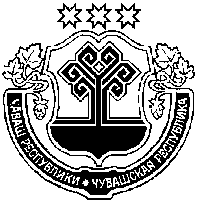 Чувашская РеспубликаЧебоксарский  районАдминистрация Синьяльскогосельского поселенияПОСТАНОВЛЕНИЕ06.10.2020 № 217/1село Синьялы